令和３年１０月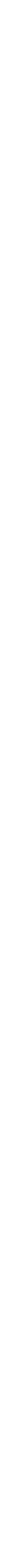 四国卓球選手権大会　参加者の皆様へ   四国卓球連盟会長　会長　青木　章泰　(公印省略)連絡先および健康状態申告のお願い　新型コロナウイルスの感染予防のため本大会参加にあたって次の情報提供をお願いいたします。ご記入の上，大会当日持参し，受付にご提出ください。尚，提出された個人情報の取扱には十分配慮いたします。　[参加者区分]　選　手　・　監　督　・　アドバイザー　・　帯同者 　・　大会役員　[県名]　　　　　　[所属]　　　　　　　　　　　　　[氏名]　[年齢]　　　　　才　　　　　[住所]　[連絡先]　　　　　　　　　　　　　[２月１２日／１３日の体温]：　　　　　℃　[大会当日における以下の事項の有無]　平熱を超える発熱(おおむね37度５分以上) □  あり   □  なし  咳(せき)，のどの痛みなど風邪の症状　　 □  あり   □  なし  だるさ(倦怠感)，息苦しさ(呼吸困難)　　 □  あり   □  なし  嗅覚や味覚の異常　　　　　　　　　　　 □  あり   □  なし  体が重く感じる，疲れやすい等　　　　　 □  あり   □  なし  　新型コロナウイルス感染症陽性とされた者との濃厚接触の有無　　　　　　　　　　　　　　　　　　　　　 　 □  あり   □  なし  　同居家族や身近な知人に感染が疑われる方が発生　　　　　　　　　　　　　　　　　　　　　　　 □  あり　　  □  なし  過去１４日以内に政府から入国制限，入国後の観察期間を必要とされている国，地　　　　域等への渡航又は当該在住者との濃厚接触　　□  あり    □  なし